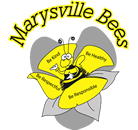 MARYSVILLE ELEMENTARY SCHOOLPAC MEETING AGENDAFEBRUARY 21, 2024MINUTES AND AGENDA APPROVALCORRESPONDENCE REPORTSTREASURER PRINCIPALGARDEN COMMITTEEUNFINISHED BUSINESSPurdy’s Easter fundraiser updateNEW BUSINESS  AGM on May 15thNext Meeting: April 17th, 2024